TENDER NOTICENO. PROC. 1-1/2/011018/2016Frame Contract for Supply of G.I PipesSealed bids, in Pak Rupees on DDP basis, are invited for Supply of G.I Pipes in accordance with PTCL requirements/specifications. Tender documents can be purchased from undersigned on payment of PKR 2,500/- (non-refundable) through Demand Draft/Pay Order in favor of Pakistan Telecommunication Company Limited, HQs, G-8/4, Islamabad accompanied by an official request for provisioning of Tender Documents printed over company letterhead having entire necessary contact details duly signed and stamped by the competent authority clearly mentioning the RFP/RFQ no. and its title along with essential details of the enclosed Demand Draft/Pay Order i.e. issuing bank, DD/PO no and date etc.The Contract shall be concluded on demand basis whereby PTCL does not guarantee and is under no obligation to purchase/place orders for Supply of G.I Pipes until and unless there is a firm requirement of the same by PTCL. PTCL shall issue POs to the contractor on need/demand basis from time to time under the Frame Contract; the Contract shall be valid for a period of 3 years, starting from the date of signing of contract by all the parties. Furthermore, PTCL reserves the right to revise entire terms and conditions of the Frame Contract annually, effective from the date of signing of the Frame Contract and during its validity; in case of any revision(s) in price and/or other provisions, the same shall be applicable to all the POs to be issued by PTCL during the next/coming 12 months (within the validity of the contract) OR remainder of the contract validity, whichever is applicable/decided by PTCL.Bids marked as “Frame Contract for supply of G.I Pipes”, RFP/RFQ # PROC. 1-1/2/011018/2016 complete in all aspects and as per procedures laid down in the RFP/RFQ shall be submitted to the undersigned by 06.11.2018 before 1200 hours.Bids must be accompanied by bid bond/security of 200,000/- Rupees as per relevant clause(s). In case of non-compliance, the bids will be disqualified from further processing.Bids received after the above mentioned deadline shall not be accepted and be returned unopened. Vendor registration is mandatory for all the vendors interested to supply materials/services to PTCL. It is essential to mention the Vendor Registration Code (VR Code) assigned by PTCL on Quotation/Bids submitted by Bidder(s). Unregistered vendors are required to get registered with PTCL for good/continuous business relationship. VR forms may be downloaded from the following link.  http://ptcl.com.pk/pd_content.php?pd_id=178PTCL reserves the right to accept/reject any or all bids and to annul the bidding process at any time, without thereby incurring any liability to the affected bidder(s) or any obligations to inform the affected bidder (s) of the grounds for PTCL’s action.All correspondence on the subject may be addressed to the undersigned.SM Procurement (Business Support)Room # 10, 4th Floor, Old BuildingPTCL Headquarters, G-8/4, IslamabadPhone:	051-2283056 & 051-2283462e-mail:	syed.mohsin@ptcl.net.pk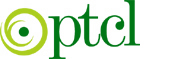                       PAKISTAN TELECOMMUNICATION COMPANY LIMITED                                                     HEADQUARTERS, G-8/4, ISLAMABAD